PROCEDURE ADVOCATE AWARD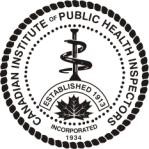 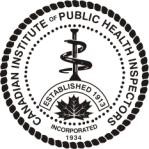 ObjectiveThe Advocate Award recognizes individuals, companies and/or organizations for their support, commitment and advancement of the field of Environmental Public Health (EPH) in Alberta, Northwest Territories or Nunavut. This award is given to an individual(s), organization(s), and/or company(ies) who in the opinion of members of the Canadian Institute of Public Health Inspectors (Alberta Branch) has demonstrated support of EPH programs and/or EPH Professionals.Eligibility and CriteriaIn order to be nominated the following criteria must be satisfied: The nominee must be a supporter of the Environmental Public Health profession and conduct activities that provide improvement and advancement to EPH.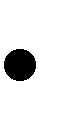  The nominee may:Be a member of another Branch of CIPHIProvide primary services outside of EPHBe a person, company or organization based within or outside Alberta The nominee may not be a Regular Member of the Alberta Branch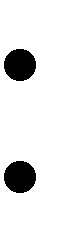 The nomination must be made and seconded by individuals who are members in good standing of the Canadian Institute of Public Health Inspectors (Alberta Branch).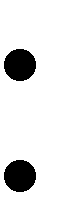 Accurate completion of the nomination form.A narrative of no more than 500 words outlining the accomplishments and contributions of the nominee must be completed and attached with the nomination form. Members of the Alberta Branch Executive are not eligible for nomination.ApplicationThe Nomination Form and all supporting documentation must be submitted by one of the following methods: Via regular post (must be postmarked no later than April 30) to: 
CIPHI Alberta BranchPO Box 33066 (Clearview PO), Red Deer, Alberta T4P 0N9 Via e-mail (must be received no later than 11:59pm, April 30) to: branch@ciphi.ab.caGeneral Policy All documentation will be reviewed by the Branch Executive to ensure the information meets the criteria outlined in Article 2. For nominations that are deemed complete, they will be assessed for merit and documented evidence. Based on such assessment, a decision will be made by the Branch Executive.Those Branch Executive members who have had contact with the nominee and that may have a conflict of interest arising from such contact shall inform the Branch President in writing and excuse themselves from this award selection processOnly one award recipient will be chosen by the Branch Executive for each calendar year. The recipient’s name may be posted on the CIPHI Alberta Branch Website and printed in the Alberta Branch Newsletter to inform the membership. The Branch Executive will review, assess, and modify this award as necessary to reflect the philosophy and best interests of the Association and its’ membership.Award Presentation DetailsThe following wording is to be engraved on the award that is given to the recipient:Revision History November 2010 – The Advocate Award replaces the previous Medical Officer of Health Award originally approved in 2008.-2-NOMINATION FORM ADVOCATE AWARDThe Advocate Award is presented to an individual, companies or organizations in recognition oftheir support of Environmental Public Health programs and professionals.The nomination must be made and seconded by individuals who are members in good standing of CIPHI (Alberta Branch). A narrative of no more than 500 words, outlining the accomplishments and contributions of the nominee, must accompany the nomination form.The nomination form and supporting information must be forwarded by April 30 using one of the following methods:Regular PostCIPHI Alberta BranchPO Box 33066 (Clearview PO), Red Deer, Alberta T4P 0N9Please PrintEmailbranch@ciphi.ab.caFor Office Use OnlyDate Documentation Received (dd/mm/yyyy):Reviewed by:Revised 15-Nov-2012Documentation Received:Nomination FormNarrative Status Check:Name of NomineeAddressCity/Town	Province/Territory	Postal CodeName of Nominator	SignatureName of Seconder	Signature